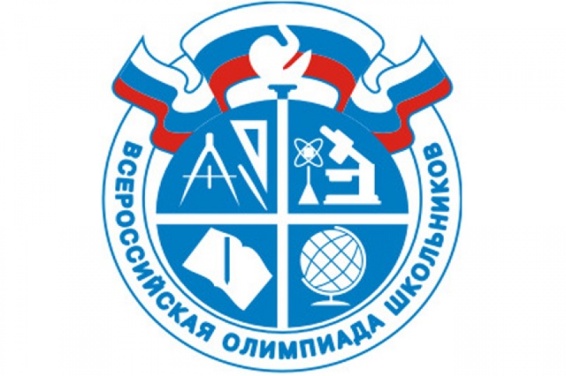 	ИТОГИ МУНИЦИПАЛЬНОГО ЭТАПАВСЕРОССИЙСКОЙ ОЛИМПИАДЫ ШКОЛЬНИКОВ2017-2018 учебный годПредметКлассПризёрыУчительРусский язык10 «А»Затяжкина АленаАсламурзаева Зоя БорисовнаЛитература9 «А»Джиджоева ОлесяМуриева Рита АхсаратовнаОбществознание10 «А»Лихненко ВероникаКочиева Раиса ПетровнаОсетинский язык10 «А»Дзуцева СабинаГагоев ГеоргийХохаев ГеоргийКулова Бэлла БатыровнаОсетинская литература7 «Б»8 «Б»11 «А»Алборова АлинаКочиева АнгелинаТедеева ИринаНакусова Ирина АхсарбековнаОсетинская литература9 «А»Джиджоева ОлесяДзгоева Зинаида Георгиевна